15th March 2024Dear Parents and Carers,NewsletterAnnual reports to parents/carersNext Friday your child will bring home their annual report written by their class teacher along with their attendance record for this academic year so far.Parents/Carers evening appointmentsWe are looking forward to welcoming parents/carers into school for parents' evenings on 26th/27th March.  If you have not yet booked your appointment, please contact the office as soon as possible as there is limited availability.  Appointments  for Tigers are for Wednesday only.Mrs Koiston's visits to schoolWe were delighted to welcome Mrs Koiston to school this week to begin the transition and handover process with myself and staff.  She was also able to visit classes to speak with children.  She will also be visiting school on 21st and 27th March and is looking forward to meeting some of you at the beginning/end of the day and will be around at Parents Evening on 27th March. Tigers trip to Aldingbourne CentreWhat a wonderful time Tigers class had meeting the farm animals yesterday, even feeding the alpacas and making friends with Hercules the turkey!  The children enjoyed their time in the woodland area and in the maze too!  It was a wonderful way to bring their learning alive from their topic 'Come Outside.'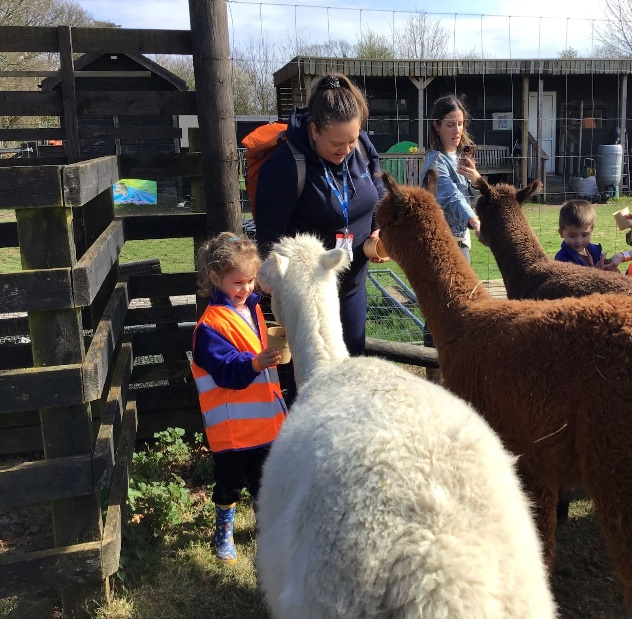 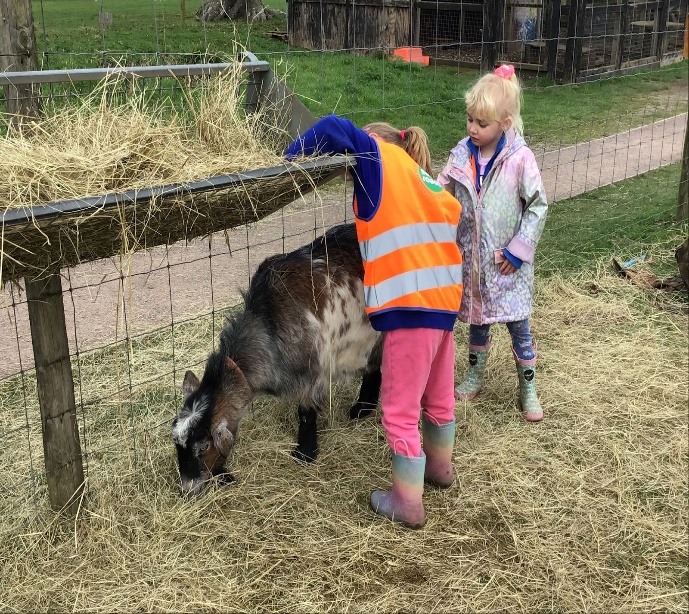 Dates for your diaryWith very best wishesMrs NortonInterim HeadteacherYear SATS parent/carer meetingMonday 25th March 3.10pmAnnual reports Friday 22nd March Parent/Carer/teacher Consultation EveningsTuesday 26th March & Wednesday 27th March 3:30pm - 6:00pm  Tigers on Wednesday onlyLast day of termThursday 28th MarchStart of Summer TermMonday 15th April